
The Fulfillment of God’s Promise
Sermon 7 of 9
“An Eternal Message”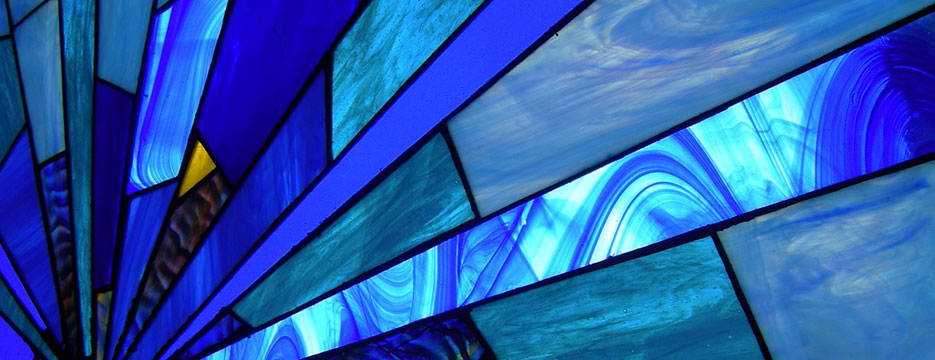 Revelation 14:6-7Pastor Bradford Laubinger	June 16, 2019
Introduction: In the next weeks, this three-part series from Revelation 14:6-11 will teach a three-fold meaning of God’s pending judgement. Today, we will learn that scriptures teach two ways God’s pending judgment means to explain the Gospel message. Notes:The Gospel is an __________________________________ message. V. 6It’s an _________________________ messageIt’s a __________________________ messageNotes:The Gospel is an __________________________________ message. V. 7It’s an _________________________messageIt’s an _________________________ messageNotes: